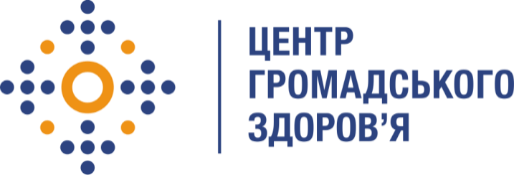 Державна установа 
«Центр громадського здоров’я Міністерства охорони здоров’я України» оголошує конкурс на відбір Консультанта з комунікації по пріоритетних питаннях громадського здоров’яНазва позиції: Консультант з комунікації по пріоритетних питаннях громадського здоров’яІнформація щодо установи:Головним завданнями Державної установи «Центр громадського здоров’я Міністерства охорони здоров’я України» (далі – Центр) є діяльність у сфері громадського здоров’я. Центр виконує лікувально-профілактичні, науково-практичні та організаційно-методичні функції у сфері охорони здоров’я з метою забезпечення якості лікування хворих на cоціально-небезпечні захворювання, зокрема ВІЛ/СНІД, туберкульоз, наркозалежність, вірусні гепатити тощо, попередження захворювань в контексті розбудови системи громадського здоров’я. Центр бере участь у розробці регуляторної політики і взаємодіє з іншими міністерствами, науково-дослідними установами, міжнародними установами та громадськими організаціями, що працюють в сфері громадського здоров’я та протидії соціально небезпечним захворюванням.Основні обов’язки:Підтримка зв’язків зі ЗМІ, підготовка відповідей на запити журналістів.Підготовка та написання інформаційних матеріалів (прес-релізів, статей, довідок, новин для сайту і соцмереж).Редагування і адаптація інформаційних матеріалів. Участь у підготовці матеріалів для публічних виступів.Моніторинг і аналіз інформаційного простору.Координація розробки інформаційних матеріалів Вимоги:Вища освіта.Розуміння принципів роботи ЗМІ.Грамотність, вільне володіння українською та англійською мовами.Досвід роботи журналістом / редактором ЗМІ буде перевагою.Досвід роботи у сфері охорони здоров’я буде перевагою.Резюме мають бути надіслані електронною поштою на електронну адресу: vacancies@phc.org.ua. В темі листа, будь ласка, зазначте: «211-2018 Консультант з комунікації по пріоритетних питаннях громадського здоров’я»Термін подання документів – до 23 листопада 2018 року, реєстрація документів 
завершується о 18:00.За результатами відбору резюме успішні кандидати будуть запрошені до участі у співбесіді. У зв’язку з великою кількістю заявок, ми будемо контактувати лише з кандидатами, запрошеними на співбесіду. Умови завдання та контракту можуть бути докладніше обговорені під час співбесіди.Державна установа «Центр громадського здоров’я Міністерства охорони здоров’я України»  залишає за собою право повторно розмістити оголошення про вакансію, скасувати конкурс на заміщення вакансії, запропонувати посаду зі зміненими обов’язками чи з іншою тривалістю контракту.